Sommes-nous suffisamment sensibles aux conditions de production et de réception des choses qui conditionnent notre environnement ?MARDI 10 MAIde 9H30 à 12h30   à l’ENSAPVS salle 705« POLITIQUES DE L’AMBIANCE»parEMMANUEL DOUTRIAUXConférence suivie d’un débat Notre expérience du monde, à l’heure où s’estompe la primauté du visible, fait question. La place accordée à l’espace en architecture est remise en jeu. Etablissant la recherche en un détachement disciplinaire et une langue propre, autour d’un sujet-œil dont le corps s’est absenté, le concept d’espace se révèle procéder d’une double objectivation. Comme tel, il apparaît assigné à une conception circonscrite, celle du pro-jet moderne. D’où l’hypothèse que nous « n’aurions jamais été spatiaux », sinon au titre de cette vaine parenthèse. Avec la mise en question du spatial, c’est le tout de l’espace-projet qui est en réalité mis en cause. Le choix de l’ambiance ne prétend pas se substituer à la notion d’espace. Si le cadre spatial était le lieu d’un sujet réduit à son œil, il convient désormais d’accorder une large place à l’empire étendu des sens. Champ opératoire de simulation, expression sensorielle et sensible, creuset des socialités, l’ambiance conduit à penser l’architecture comme dispositif de potentialisation des subjectivations et des interrelations. Aussi son horizon de problématisation se partage-t-il entre phénoménologie, sociologie de l’action située et philosophie pragmatiste. Qu’en est-il maintenant de la pensée et de la pratique de l’architecture si on la considère sous le prisme de l’air, cet invisible par « nature »? Conjurer l’oubli de l’air, c’est embrasser les enjeux contemporains de la production architecturale, aux prises avec les injonctions contradictoires de l’échange aéraulique et du contrôle énergétique. C’est reconsidérer le construit au rythme du respiratoire. Ainsi les conditions d’air sont-elles à entendre aussi bien au titre de la pression exercée sur le vivre (règle de l’air-conditionning), que des conditions faites à l’air pour ce vivre (régulations sur le mode de l’air libre).L’intervention portera sur les conditions d’air des architectures de l’ambiance, et se proposera d’en approcher les enjeux politiques. S’il apparaît que la fin des grands récits et les crises du collectif hantent la question du vivre-ensemble, il sera examiné comment une sociologie des interrelations du proche en proche aide à penser l’articulation du « faire climat » au « faire société ». Ici seront principalement convoquées deux structures dispositives de ces interrelations, l’une représentative de l’indétermination programmatique et de ses conséquences sur la circulation des corps Sanaa, l’autre de la potentialisation des usages via la pratique des climats intérieurs Lacaton & Vassal.Emmanuel Doutriaux est architecte, docteur en architecture, enseignant à l’Ensa Paris Val de Seine, chercheur à l’Evcau, associé au Gerphau. Il est l’auteur d’une thèse : « Conditions d’air. Poïétique et politique des architectures de l’ambiance » (Université Paris 8 - Vincennes-Saint-Denis / Ensa Paris La Villette, 2015)Il est co-fondateur et animateur du réseau informel de recherche Polygonale [codirection de: Comment le contemporain ? (Polygonale Rennes, ed Points de vue/ Ensa Normandie, Rouen, 2012). Qu’est-ce que le contemporain ? (Ensa Normandie, ed de l’Espérou, 2007)].Il a publié de nombreuses contributions de recherche (réseau Ambiances, Cahiers thématiques Lille, Lieux communs Nantes), et/ou en qualité de critique d’architecture (AA, amc, archistorm, Bauwelt, d’A, Domus , Le Visiteur). Il exerce en qualité de consultant projet auprès d’agences d’architecture (Béal & Blanckaert ; Robain & Guieysse), a contribué à des expositions collectives (bétonsalon Paris, LU Nantes, Espace Croisé Lille) et à des scénographies de spectacle. Bibliographie sélectiveAgamben Giorgio, La communauté qui vient, Paris, Seuil, 1990Bauman Zygmunt, L’amour liquide. De la fragilité des liens entre les hommes, Le Rouergue-Chambon, Hachette, 2004 (ed. orig. 2003)Coriat Benjamin (dir.), Le retour des communs, Paris, Les Liens qui libèrent, 2015.Dardot Pierre et Laval Christian, Commun, essai sur la révolution au XXIe siècle, Paris, La Découverte, 2014 Habermas Jürgen, L'Espace public : archéologie de la publicité comme dimension constitutive de la société bourgeoise, Payot, Paris, 1997 (ed. orig. 1962)Hardt Michael et Negri Antonio, Commonwealth, Paris, Stock, 2012 (ed. orig. 2010)James William, Philosophie de l’expérience. Un univers pluraliste, Paris, Empêcheurs de penser en rond, 2007 (ed. orig 1909)Latour Bruno, Gagliardi Pasquale (dir.) : Les atmosphères de la politique, dialogue pour un monde commun, Paris, Les empêcheurs de penser en rond/Le Seuil, 2006Sloterdijk Peter, Ecumes – Sphères III, Hachette littérature, 2005 (ed. orig.2003)Sloterdijk Peter, Le palais de cristal, A l’intérieur du capitalisme planétaire, Hachette/Maren Sell, 2006 (ed orig. 2005)14H : L’APRES MIDI DES DOCTORANTS  Présentation de thèses en cours MERIAM BEN SALEM : « Comprendre la notion de « ville numérique » : présentation des jalons théoriques et historiques ». Titre de la thèse : « Dispositifs interactifs dans l’espace public- Esthétisation des données numériques »  Résumé: Les applications et les usages des dispositifs numériques dans la ville se sont diversifiés ces dernières années. En dehors  des  fonctions  premières  que sont l’envoi  de  messages,  appels  téléphoniques,  etc., ils  nous permettent  de nous orienter, de lire la ville, d’interagir avec elle et de s’informer. L’interaction entre le territoire physique, les individus et les dispositifs numériques détermine la capacité de l'homme du 21ème siècle  à  intervenir  à  distance  sans  être  présent  en  un  lieu  précis grâce aux dispositifs connectés. Comment,  ces nouveaux  dispositifs,  contribuent-ils  à  renouveler  l’expérience  urbaine? PROCHAINE SEANCE : 14 juin 2016« L’épreuve des ambiances urbaines », Jean-Paul THIBAUD, Sociologue, Le Cresson/AAU-UMR CNRS 1563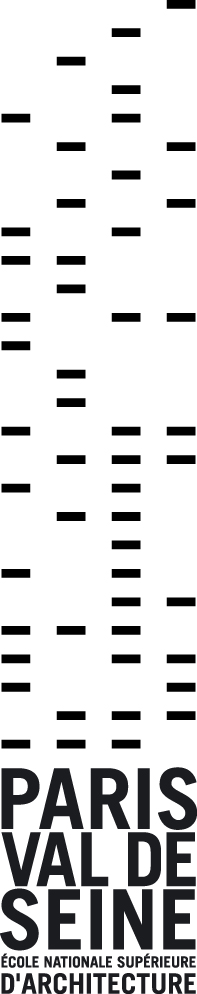 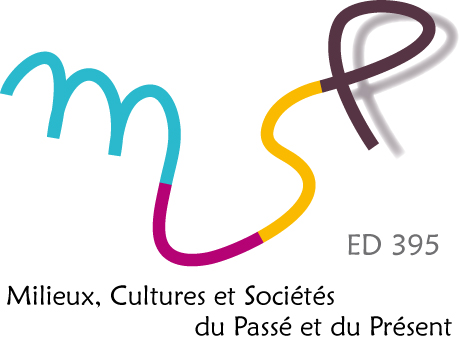 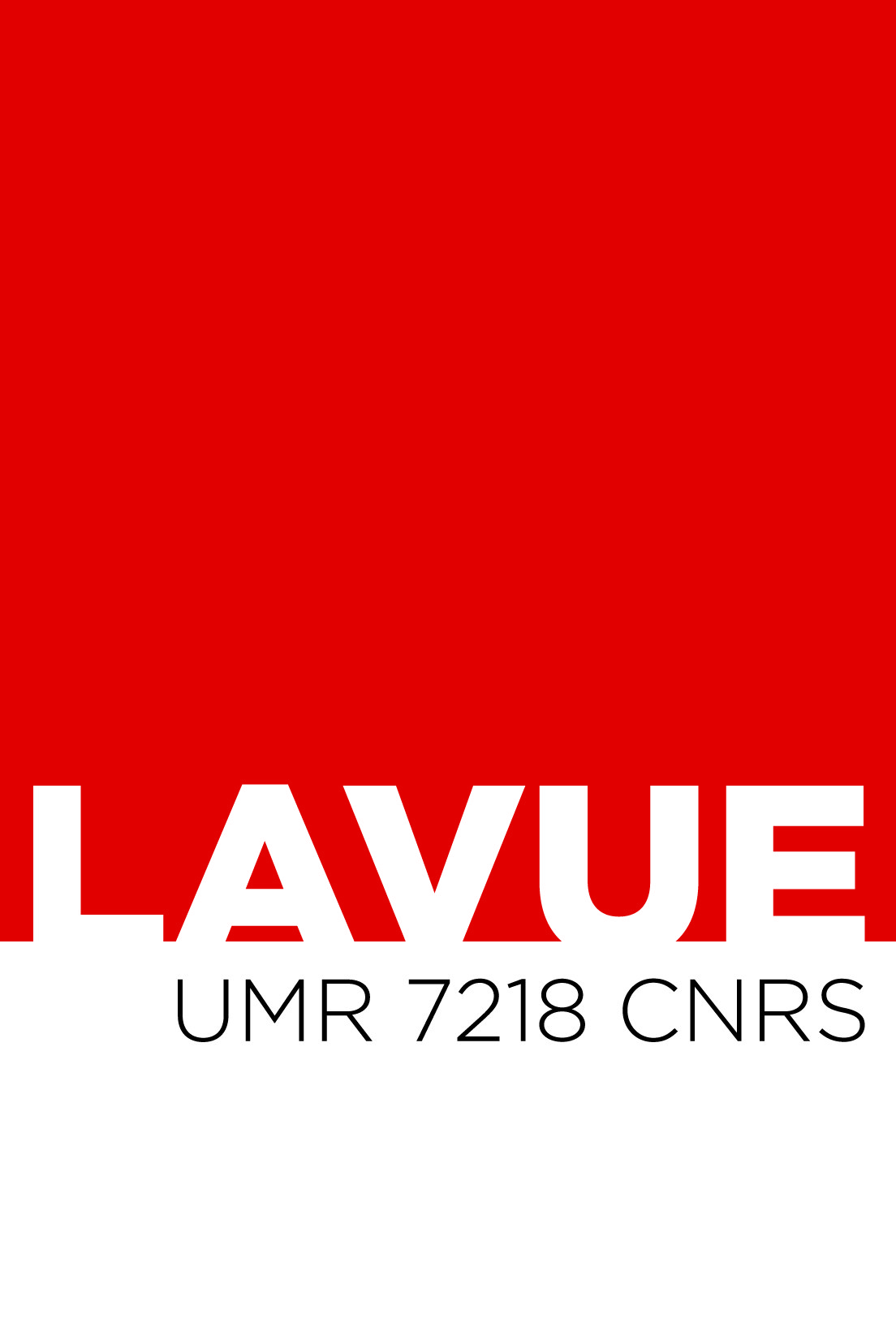 